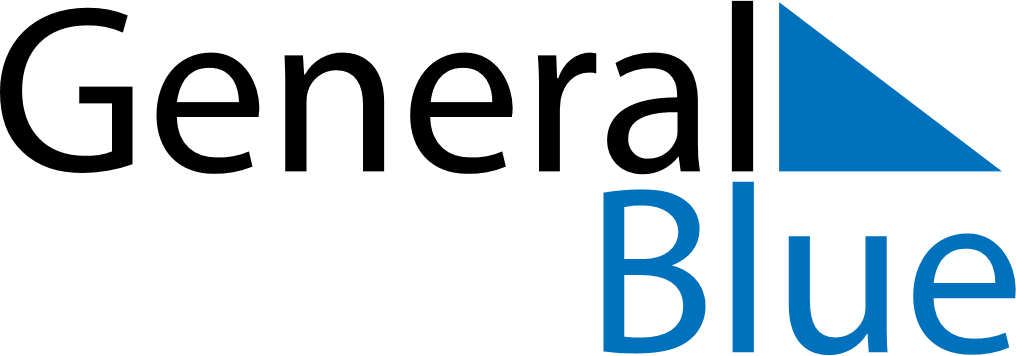 August 2024August 2024August 2024August 2024August 2024August 2024Kaskinen, Ostrobothnia, FinlandKaskinen, Ostrobothnia, FinlandKaskinen, Ostrobothnia, FinlandKaskinen, Ostrobothnia, FinlandKaskinen, Ostrobothnia, FinlandKaskinen, Ostrobothnia, FinlandSunday Monday Tuesday Wednesday Thursday Friday Saturday 1 2 3 Sunrise: 4:58 AM Sunset: 10:24 PM Daylight: 17 hours and 25 minutes. Sunrise: 5:01 AM Sunset: 10:21 PM Daylight: 17 hours and 19 minutes. Sunrise: 5:04 AM Sunset: 10:18 PM Daylight: 17 hours and 14 minutes. 4 5 6 7 8 9 10 Sunrise: 5:07 AM Sunset: 10:15 PM Daylight: 17 hours and 8 minutes. Sunrise: 5:09 AM Sunset: 10:12 PM Daylight: 17 hours and 2 minutes. Sunrise: 5:12 AM Sunset: 10:09 PM Daylight: 16 hours and 56 minutes. Sunrise: 5:15 AM Sunset: 10:06 PM Daylight: 16 hours and 50 minutes. Sunrise: 5:18 AM Sunset: 10:03 PM Daylight: 16 hours and 45 minutes. Sunrise: 5:20 AM Sunset: 10:00 PM Daylight: 16 hours and 39 minutes. Sunrise: 5:23 AM Sunset: 9:57 PM Daylight: 16 hours and 33 minutes. 11 12 13 14 15 16 17 Sunrise: 5:26 AM Sunset: 9:54 PM Daylight: 16 hours and 27 minutes. Sunrise: 5:29 AM Sunset: 9:50 PM Daylight: 16 hours and 21 minutes. Sunrise: 5:32 AM Sunset: 9:47 PM Daylight: 16 hours and 15 minutes. Sunrise: 5:34 AM Sunset: 9:44 PM Daylight: 16 hours and 9 minutes. Sunrise: 5:37 AM Sunset: 9:41 PM Daylight: 16 hours and 3 minutes. Sunrise: 5:40 AM Sunset: 9:38 PM Daylight: 15 hours and 58 minutes. Sunrise: 5:43 AM Sunset: 9:35 PM Daylight: 15 hours and 52 minutes. 18 19 20 21 22 23 24 Sunrise: 5:45 AM Sunset: 9:32 PM Daylight: 15 hours and 46 minutes. Sunrise: 5:48 AM Sunset: 9:28 PM Daylight: 15 hours and 40 minutes. Sunrise: 5:51 AM Sunset: 9:25 PM Daylight: 15 hours and 34 minutes. Sunrise: 5:54 AM Sunset: 9:22 PM Daylight: 15 hours and 28 minutes. Sunrise: 5:56 AM Sunset: 9:19 PM Daylight: 15 hours and 22 minutes. Sunrise: 5:59 AM Sunset: 9:15 PM Daylight: 15 hours and 16 minutes. Sunrise: 6:02 AM Sunset: 9:12 PM Daylight: 15 hours and 10 minutes. 25 26 27 28 29 30 31 Sunrise: 6:04 AM Sunset: 9:09 PM Daylight: 15 hours and 4 minutes. Sunrise: 6:07 AM Sunset: 9:06 PM Daylight: 14 hours and 58 minutes. Sunrise: 6:10 AM Sunset: 9:02 PM Daylight: 14 hours and 52 minutes. Sunrise: 6:13 AM Sunset: 8:59 PM Daylight: 14 hours and 46 minutes. Sunrise: 6:15 AM Sunset: 8:56 PM Daylight: 14 hours and 40 minutes. Sunrise: 6:18 AM Sunset: 8:53 PM Daylight: 14 hours and 34 minutes. Sunrise: 6:21 AM Sunset: 8:49 PM Daylight: 14 hours and 28 minutes. 